DOCUMENT HISTORYTABLE OF CONTENTS1.	INTRODUCTION	12.	test incident report template	1INTRODUCTIONA test incident is any issue that is found during testing that requires an action(s) (e.g., defect). A Test Incident Report documents the incidents reported during testing (e.g., Unit, Integration, System, Performance, Acceptance, or Pilot). There will be one incident report for each unique incident detected. Often, the Test Incident Report has been synonymous to a defect report, bug report, or fault report.  Note: Depending on the project, incidents may be documented in a defect tracking tool. It is important that the tester or designated test representative diligently documents each incident in a timely manner. The Test Manager and Project Manager will use the Incident Reports to manage test progress during a test phase and adjust accordingly to ensure the test efforts complete within the project timelines.test incident report template	Below is a test incident report that can be used as a sample.Test Incident Report for << Project Name >> [Instructions: Complete a Test Incident Report for each incident reported during the Test Level.]DOCUMENT APPROVAL HISTORYDOCUMENT APPROVAL HISTORYPrepared ByReviewed ByApproved By<< The designated responsible person(s) specified in the organization’s test policy and strategies or project approves the document.  Typically, the Test Manager is the designated approver.  Insert name(s) here and have them sign it. >>DOCUMENT REVISION HISTORYDOCUMENT REVISION HISTORYDOCUMENT REVISION HISTORYDOCUMENT REVISION HISTORYDateDocument VersionRevision DescriptionAuthor02/06/20151.0Initial VersionJ. FongGENERAL INFORMATIONGENERAL INFORMATIONGENERAL INFORMATIONTest Level: [Select the Test Level.]                                      Incident Date:  << MM/DD/YY >>   Unit     Integration     System     Performance     Acceptance  ☐ Other << Specify Test Level. >> Test Level: [Select the Test Level.]                                      Incident Date:  << MM/DD/YY >>   Unit     Integration     System     Performance     Acceptance  ☐ Other << Specify Test Level. >> Test Level: [Select the Test Level.]                                      Incident Date:  << MM/DD/YY >>   Unit     Integration     System     Performance     Acceptance  ☐ Other << Specify Test Level. >> Incident Number: <<       >> [Specify the unique identifier assigned to the incident.]                                                              Incident Number: <<       >> [Specify the unique identifier assigned to the incident.]                                                              Test Case/Test Script Number: <<       >>[Specify the Test Case or Test Script Number being tested.]Application: [Specify the System or Function Under Test.]Application: [Specify the System or Function Under Test.]Build, Version/Revision Number:[Specify the Build Number and Version Number/ Revision Number for the System or Function Under Test.]INCIDENT DETAILSINCIDENT DETAILSINCIDENT DETAILSDATE AND TIME[Record the date and approximate time when the incident occurred.][Record the date and approximate time when the incident occurred.]ORIGINATOR AND TITLE[Specify the name and title of the person who identified the incident.] Example: John Doe, Test Lead  [Specify the name and title of the person who identified the incident.] Example: John Doe, Test Lead  ENVIRONMENT INFORMATION[Specify any environment conditions that were specific for the test execution.]Example: The Test Case was executed in Test Environment #1 (e.g., coretest1). The environment contains recently converted test data covering January 1 – June 30, 2013. [Specify any environment conditions that were specific for the test execution.]Example: The Test Case was executed in Test Environment #1 (e.g., coretest1). The environment contains recently converted test data covering January 1 – June 30, 2013. INCIDENT DESCRIPTION[Provide a detailed description including the sequence of actions taken when executing the test case that resulted in the incidentIndicate if the incident is reproducible and provide the information to reproduce the error (e.g., reproduced the error 3 times)Specify any related information that may help to isolate and correct the cause of the incident Specify the location where additional supporting information can be used to aid in the diagnosis of the incident (e.g., screen shots, system logs, output files).]Example: The user was trying to register a person using Function XYZ for System 123. The user received a dialog box explaining that the request was invalid and the person was not authorized to register the person.  The request number was ABC123. The Test Case that was executed was Test Case #1, which traces back to Requirement R-1 (Register Participant). The user captured a screen shot of the error and attached the document to the incident report. Today, other staff has experienced similar issues with registering a person using Function XYZ for System 123. Prior to today, the system did not experience issues with registering a person. [Provide a detailed description including the sequence of actions taken when executing the test case that resulted in the incidentIndicate if the incident is reproducible and provide the information to reproduce the error (e.g., reproduced the error 3 times)Specify any related information that may help to isolate and correct the cause of the incident Specify the location where additional supporting information can be used to aid in the diagnosis of the incident (e.g., screen shots, system logs, output files).]Example: The user was trying to register a person using Function XYZ for System 123. The user received a dialog box explaining that the request was invalid and the person was not authorized to register the person.  The request number was ABC123. The Test Case that was executed was Test Case #1, which traces back to Requirement R-1 (Register Participant). The user captured a screen shot of the error and attached the document to the incident report. Today, other staff has experienced similar issues with registering a person using Function XYZ for System 123. Prior to today, the system did not experience issues with registering a person. EXPECTED RESULTS[Describe the expected result when executing the test case.][Describe the expected result when executing the test case.]ACTUAL RESULTS[Describe the actual result when executing the test case.][Describe the actual result when executing the test case.]VARIANCE (EXPECTED & ACTUAL RESULTS)[Describe how the actual results differed from the expected resultsSpecify any abnormalities of the test result.][Describe how the actual results differed from the expected resultsSpecify any abnormalities of the test result.]ATTACHMENTS[Are attachments included in the incident report? Describe any attachments included.]  Example: Screen Shot of Error Message Yes     No[Are attachments included in the incident report? Describe any attachments included.]  Example: Screen Shot of Error Message Yes     NoASSESSMENT OF SEVERITY[Specify the depth and breadth of the impact (e.g., High, Medium, or Low)   Specify any known workarounds, if one exists If known, specify an estimated time and effort to fix the incident (e.g., defect).]Example: Technical – Significant code modification and regression testing are required to fix the defect; Business – The incident will prevent the users from processing X number of critical health transactions per hour during the open enrollment period, which will impact customers receiving their health cards by an additional 2-3 weeks.    [Specify the depth and breadth of the impact (e.g., High, Medium, or Low)   Specify any known workarounds, if one exists If known, specify an estimated time and effort to fix the incident (e.g., defect).]Example: Technical – Significant code modification and regression testing are required to fix the defect; Business – The incident will prevent the users from processing X number of critical health transactions per hour during the open enrollment period, which will impact customers receiving their health cards by an additional 2-3 weeks.    ASSESSMENT OF PRIORITY[Specify the urgency for fixing the incident.] Example: High - Incident needs to be fixed immediately. The defect has significant business impact to the customers or technical infrastructure (e.g., system slowness).Medium - Incident is fixed in the next release. Workaround exist.Low - Incident is not a showstopper and can be fixed in a future release.[Specify the urgency for fixing the incident.] Example: High - Incident needs to be fixed immediately. The defect has significant business impact to the customers or technical infrastructure (e.g., system slowness).Medium - Incident is fixed in the next release. Workaround exist.Low - Incident is not a showstopper and can be fixed in a future release.RISK[Identify any new risk or changes to an existing risk due to the reported incident If this section does not apply, enter N/A.] Example: The incident is tightly coupled with many related functionalities (e.g., register participant, track status, and confirm registration). Failure to fix the defect timely may delay the Registration Component of the core business operations. [Identify any new risk or changes to an existing risk due to the reported incident If this section does not apply, enter N/A.] Example: The incident is tightly coupled with many related functionalities (e.g., register participant, track status, and confirm registration). Failure to fix the defect timely may delay the Registration Component of the core business operations. INCIDENT STATUS[Identify the current status of the incident.]Example: Open     Approved for Resolution     Fixed     Retested With Fix Confirmed     Closed     Rejected     Withdrawn[Identify the current status of the incident.]Example: Open     Approved for Resolution     Fixed     Retested With Fix Confirmed     Closed     Rejected     Withdrawn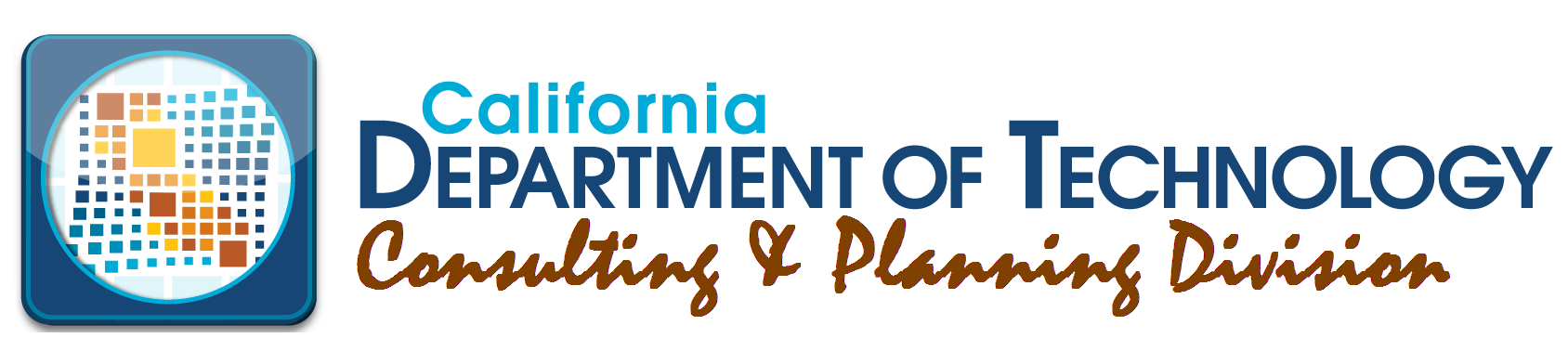 